Tikslas – padėti vidurinio ugdymo (11–12 klasių, III–IV gimnazijos klasių) technologijų mokytojams, profesinio mokymo įstaigų profesijos mokytojams pasirengti įgyvendinti 2016 metų technologijų brandos egzaminą.Jeigu turite klausimų, susijusių su technologijų brandos egzamino:turiniu, prašytume juos pateikti Eglei Vaivadienei, Ugdymo plėtotės centro Ugdymo turinio skyriaus metodininkei, adresu egle.vaivadiene@upc.smm.lt,organizavimu, vykdymu ir vertinimu, prašytume juos pateikti Nacionalinio egzaminų centro Egzaminų skyriaus vedėjai dr. Astai Ranonytei adresu asta.ranonyte@nec.lt.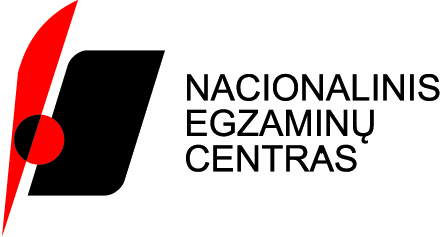 METODINĖS KONSULTACIJOS „PASIRENGIMAS 2016 METŲ TECHNOLOGIJŲ BRANDOS EGZAMINO ĮGYVENDINIMUI“ DALYVIŲ KLAUSIMAI2016 m. sausio mėn.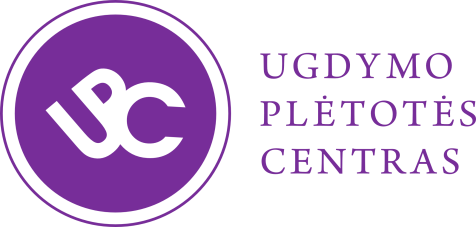 KLAUSIMAIATSAKYMAIAr technologijų egzaminas turi būti laikomas toje mokykloje, kurioje kandidatas mokosi, ar sudarytame egzamino vykdymo centre?Brandos egzaminų organizavimo ir vykdymo tvarkos aprašas (toliau – BE organizavimo ir vykdymo tvarkos aprašas), 48 punktas (http://www.nec.lt/failai/5719_Tvarka20161215.pdf). Kiek daugiausia valandų skiriama vienam mokiniui per pasiruošimo laikotarpį?Vieno kandidato egzamino rengimo valandų skaičius nėra reglamentuotas.Ar galima egzaminui pristatyti seniau kurtą produktą?Ne.Ar teisinga, kada per egzaminą kritikuojama, jog nepateikiamas patiekalas, nes nuotraukos „neįrodo jo skonio“. Juk mokytojas fiksuoja mokinio darbą.Kritika netikslinga. Mokinio darbą fiksuoja mokytojas. Patiekalai dėl higienos reikalavimų egzamino dieną neprivalo būti pateikiami (pateikiami gali būti ilgai negendantys patiekalai). Vertinimui reikalingus kriterijus iliustruoja proceso ir galutinio produkto nuotraukos (kriterijų, vertinančių skonį, nėra). Jei technologijų egzamino darbas pristatomas skaidrių pagalba, ar galima tikėtis aukštesnio įvertinimo? Ar ir be jų galima gauti puikų įvertinimą?Technologijų mokyklinio brandos egzamino darbo pristatymo forma ir būdai vertinimui įtakos neturi, vertinamas pristatymo turinys. Pristatymas – glaustas, informatyvus ir vaizdus gaminio / paslaugos pateikimas pasirinkta forma ir būdais. Technologijų brandos egzamino organizavimo metodinių rekomendacijų 2 ir 9 punktai (http://www.nec.lt/failai/4764_MR_2014-12-01-19.pdf)Ar technologijų egzamino pristatymą būtina filmuoti, jei darbo apraše yra ir darbo, ir kandidato nuotraukos?Nebūtina.Ką derėtų daryti su filmuota medžiaga? Ar ją reikia kur nors įrašyti ir pridėti kaip priedą?Produkto ar paslaugos pristatymo vaizdo įrašas, kaip ir kita egzamino medžiaga, saugoma ugdymo įstaigos nustatyta tvarka.Kada geriau pateikti techninę užduotį: ar sausio 15 d. (tada pamoka), ar sausio 22 d.?Iš šių pasiūlytų datų tikslingiau techninę užduotį būtų pateikti sausio 22 d., prasidėjus technologijų mokykliniam brandos egzaminui (toliau – TMBE). Technologijų brandos egzamino organizavimo metodinės rekomendacijos(http://www.nec.lt/failai/4764_MR_2014-12-01-19.pdf).Visų programų techninių užduočių pavyzdžiai yra pateikti. Gal galima pamatyti mitybos techninės užduoties pavyzdį?Informacija ir pavyzdžiai pateikiami informacinėje sistemoje „Ugdymo sodas“  http://duomenys.ugdome.lt/?/mm/techn.Kur būtų galima pamatyti egzamino pavyzdžių?Ankstesnių metų kandidatų darbai ir jų aprašai nėra skelbiami kaip pavyzdžiai, nes kiekvieno kandidato rengiamas produktas ar paslauga ir jo aprašas turi būti autentiškas ir atitikti krypties, techninės užduoties ir jos realizavimo specifiką.Kokios apimties turėtų būti aprašas?Rekomenduojama TMBE baigiamojo darbo aprašo apimtis – 15–20 puslapių. Technologijų brandos egzamino organizavimo metodinių rekomendacijų 30 punktas  (http://www.nec.lt/failai/4764_MR_2014-12-01-19.pdf).Kur būtų galima pasižiūrėti aprašo reikalavimus, t. y. šriftai, citavimas ir t. t.?Technologijų brandos egzamino organizavimo metodinių rekomendacijų 8 punktas (http://www.nec.lt/failai/4764_MR_2014-12-01-19.pdf).Jei egzamino darbai pervertinti, ką darote?Apie atskirus pervertintus kandidatų darbus informaciją teikiame ugdymo įstaigos vadovui. Esant būtinybei, vadovaujamasi BE organizavimo ir vykdymo tvarkos aprašo 166 punktu (http://www.nec.lt/failai/5719_Tvarka20161215.pdf).Puslapio turinys